ГБОУ «Белгородская коррекционная общеобразовательная школа-интернат № 23»«Краеведение как средствопатриотического воспитания обучающихся с ограниченными возможностями  здоровья в школе-интернате» Филимонова Ирина Евгеньевнаучитель-дефектологБелгород2020Историческое краеведение прочно вошло в практику работы коррекционной общеобразовательной школы № 23 и является важным средством повышения качества знаний, способствует формированию у слабослышащих обучающихся научного мировоззрения и патриотизма. Знание истории родного края конкретизирует многие события отечественной истории, помогает неслышащим школьникам понять многие процессы, происходящие в современном мире. Знакомство с яркими страницами местной истории, с известными земляками, с памятниками архитектуры вызывает гордость за своих предков. Изучение истории своей семьи помогает восстановить связь поколений, улучшает взаимоотношения с родителями. Школьная работа по краеведению помогает детям с ОВЗ реализовать свои интересы и раскрывает новые страницы в летописи родных мест.Все это способствует воспитанию патриота своей страны, что сделать в наше непростое время сложно, но очень важно. Человек будет любить свой край, его историю, если будет знать его прошлое и настоящее. Одних громких призывов здесь мало. Надо действовать, причем школа и семья должны стать союзниками, работать в одном направлении. Ведь необходимо воспитать человека неравнодушного. Многое зависит от личности педагога, обладающего эрудицией,  богатым духовным миром,  постоянно совершенствующегося. Педагогами Логвиновой И. Н. и Филимоновой И. Е. на протяжении трех последних лет решалась задача заинтересовать ребят историей родного края и развить этот интерес.Работа по историческому краеведению в школе осуществляется в трех формах:учебная (уроки);внеурочная (занятия в краеведческих группах);внешкольная (туризм).Учитывая специфику нашей школы и особенности контингента обучающихся, педагоги в своей работе стремились к достижению следующих учебно-воспитательных и коррекционных целей:изучить основные события из истории Белгородской области, определить её место в истории России;показать важность краеведческой работы в школе, варианты использования краеведческого материала  в урочной деятельности;способствовать формированию в сознании неслышащих обучающихся исторической преемственности событий, понимания закономерностей исторического развития;развивать фонематический слух;совершенствовать слуховое восприятие, внимание;расширять активный словарь;развивать  коммуникативные способности;содействие социализации слабослышащих воспитанников.Целесообразность многолетней работы по заявленной теме обусловлена наличием у детей с ОВЗ низкого уровня развития восприятия окружающей действительности, скудного словарного запаса, слабой мотивации к обучению, ограниченности семейных традиций в силу того, что дети проживают в интернате и испытывают недостаток общения с близкими родственниками.	Результатом работы явилась систематизация материала по теме «Краеведение как средство патриотического воспитания обучающихся с ограниченными возможностями  здоровья в школе-интернате» в виде обобщения опыта по данной теме.Итогом работы стала систематизация материалов в форме конспектов экскурсий, открытых уроков, внеклассных мероприятий. Данные разработки учитывают особенности обучающихся с нарушением слуха в части работы над словарным запасом.В результате использования материалов по краеведению увеличивается активный и пассивный словарь обучающихся с ОВЗ, расширяется их кругозор, формируется чувство патриотизма.Приложение № 1Конспект урока-экскурсии по центру города Белгорода«Белгород вчера и сегодня»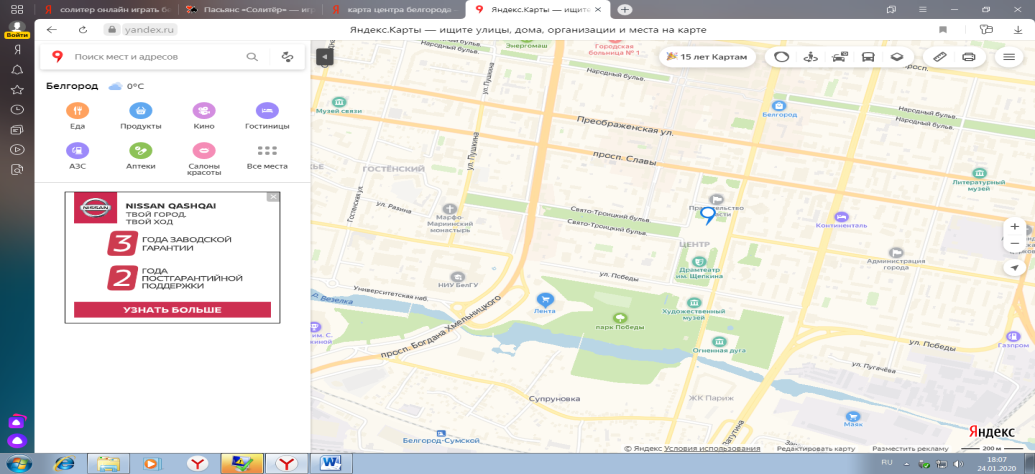 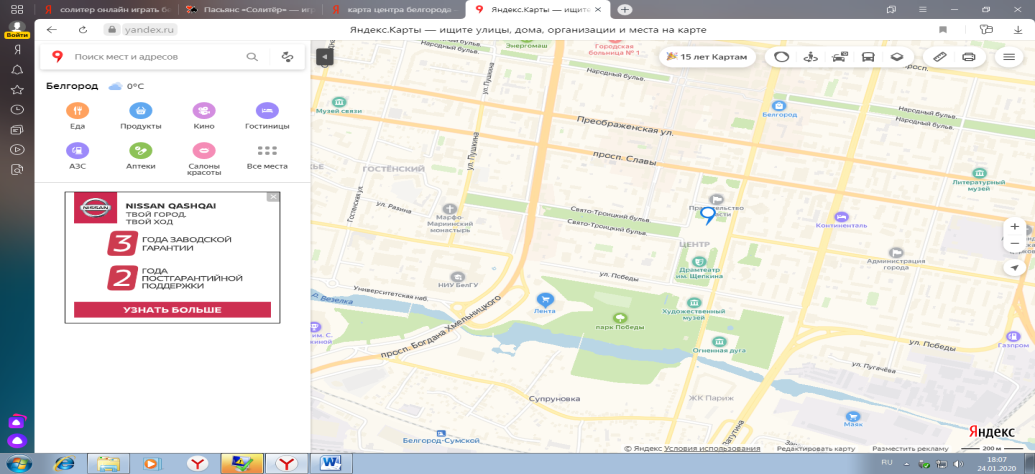 Цели и задачи: изучить историю формирования центральной части города и освещение ее главных  достопримечательностей. Познакомиться с историей формирования центральной части  г. Белгорода. Составить свой маршрут по любимым улицам, раскрыв в ходе экскурсии особенности их истории и  архитектуры. Познакомить в ходе экскурсии неслышащих обучающихся с жизнью и деятельностью знаменитых людей Белгородчины. Совершенствовать слуховое восприятие, внимание во время рассказа экскурсовода. Расширять активный словарь. Работать над последовательностью воспроизведения, умением устанавливать причинно-следственные связи между отдельными историческими фактами, явлениями.Вид экскурсии: учебно-тематическая.
По способу передвижения: пешеходная.
По месту проведения: городская.
По составу и количеству участников: групповая 
Продолжительность экскурсии: 1,5 часа.
Категория экскурсантов: учащиеся 9 классовОборудование: сопроводительный текст учебно-тематической экскурсии, иллюстративный материал, карта-схема маршрута учебно-тематической экскурсии.
Маршрут: Свято-Троицкий бульвар - храм-часовня во имя святителя Иоасафа -  Соборная площадь – Театральный проезд – парк Победы – музей Диорама – памятник воинам-интернационалистам – улица Попова -  улица Победы - завершение экскурсии у комплекса зданий Белгородского государственного университета.Подведение итогов экскурсии
1. Назовите здания, являющиеся памятниками архитектуры города Белгорода?
2. Чье имя носит драматический театр?
3. Какие геральдические знаки имеет Белгород?4. Почему «Вечный огонь» и Парк Победы находятся так близко друг к другу?5 О чем думает бабушка, вяжущая чулки?6. Какие музеи находятся рядом друг с другом?7. Что необычного вы увидели в памятнике воинам-афганцам?8. Почему памятник посвящен воинам-афганцам, а на памятнике высечены названия других стран?Словарная работа:Вы́ставка — представление искусства, творчества  для всеобщего обозренияМузе́й    —    хранилище  памятников  истории,  культурыМакет —  модель , образец  чего-либо.Экскурсия музейная   -   маршрут  осмотра экспонатов (объектов) музея  по определенной теме, который осуществляет  экскурсоводЭкскурсовод —   работник музея, который проводит   экскурсии Скульптура —  объемная  фигура (человека, животного  и др.)  из твердых материалов (мрамор, дерево, камень…).  Бюст - скульптура, изображающая грудь, плечи и голову  человекаБиблиографический списокБаранов М. Храмы Белгорода: (История застройки Белгорода)/ М.Баранов. - Белгород: «Везелица», 1993.- 72 с.Белгородоведение: Учебник для общеобразовательных учреждений. / Под редакцией В.А.Шаповалова. – Белгород: БелГУ, 2002. - 410 с.  Белгородская энциклопедия /под ред. В.В.Овчинникова. - Белгород: Областная типография, 2001   Белгородский край в истории России,- Воронеж, Центрально-черноземное книжное издательство, 2002.Горбова М.А. Патриотическое воспитание средствами краеведения. М.: «Глобус», 2007. – С. 208, 211-214.   «50 лет Белгородской области – путь созидания», гл. редактор В.В. Овчинников. – Белгород, 2004Изучение исторического и обществоведческого материала в старших классах вспомогательной школы (Методические рекомендации для вспомогательной школы) / Сост. Б.П. Пузанов. М., 1986.Ильин А.И., Лимаров А.И. Белгородский кремль.- Харьков.: Коллегиум, 2008, - 55 с.Николаев Д. Архитектурные особенности центральной части Белгорода как зеркало исторических эпох. Исследовательская работа. – Белгород, 2006Статьи в иллюстрированном альманахе «Памятники Отечества. Вся Россия. Святое Белогорье», № 50, 2013.Интернет ресурсы:Региональное законодательство [Электронный ресурс]. URL Краеведение – это всегда краелюбие // http://his.1september.ru/2004/22/4/htm/ - C.1http://www.regionz.ru/index.php?ds=671170 (дата обращения: 26.01.2020).http://maps.at.ua/blog/geographical http://www.beluno.ru http://www.bigcatalogphotos.ru http://www.belgorodsovet.ruhttps:must-see.top  pamyatniki-belgoroda/ http://www. Belgor.ru, http://www.smsobor.ru/bellife_https://belgorodkniga.ru/catalog/novinki/belgorodskaya-cherta-entsiklopediya-dlya-detey/Маршрут
экскурсииОбъекты показаОрганизационные указанияМетодические
указанияНа месте
приема
группы.Правила поведения во время экскурсии.Правила поведения во
время экскурсии.
Правила безопасного
поведения на дороге.
Создание положительного психологического
настроя на экскурсию.Свято-Троицкий бульварПамятник Б. ХмельницкомуИсторическая личностьГосударственный деятель и полководец Запорожского войска.храм-часовня во имя святителя ИоасафаМесто паломничества гостей Белгорода. История возведения часовни к 100-летию канонизации святителя. Краткая биография Иоасафа епископа Белгородского.Соборная площадьБелгородский государственный академический драматический театр им. М.С. ЩепкинаИстория названия площади;
Создание театра, репертуар театра.Прогулка по площади.

Вспомнить спектакли,
которые посетили.Памятник м. С. ЩепкинуОсновоположник реализма на сценеПервый белгородский актер, игравший на сцене малого театра в г. Москве.Стела «Город Воинской славы»Первый памятник с таким названием в стране с 2013 годаОбратить внимание на
геральдические знаки.«Вечный огонь»Мемориальный комплекс «Вечная память»Это место захоронения солдат, погибших в годы Великой Отечественной войны.Театральный проездПамятник «Воспоминание»Скульптуры из Украины подарили памятникСимволизирует быстротечность жизни.Парк ПобедыПамятник «Победа»Главный элемент всего комплексаОбратить внимание на то, что победу одержали и стар и млад, и мужчины и женщины.Памятник Г. К. ЖуковуДополнение к аллее ГероевПоказать решительный характер полководца.Аллея СлавыУстановлены бюсты Героев Советского Союза и Героев современной РоссииНайти информацию в интернете через скан и рассказать (прочитать) всем о герое, которого выбрали в группе.Музей-Диорама «Огненная дуга»Музей-Диорама «Огненная дуга»Война в истории Белгорода и Белгородской области.Обратить внимание на
значимость сражения на
Курской дуге. Вспомнить о встречах с ветеранами
Великой Отечественной
войны.ПамятникВоинам-афганцам ПамятникВоинам-афганцамБелгород-первый город, где установили памятник воинам-афганцамОбратить внимание на детали памятника – православный крест и полуколонны. Символизирующие горы Афганистана.Улица Попова Белгородский
государственный
художественный
музей.Назначение музея;
музейные экспозиции;
выставки картин.Обратить внимание на
роль изобразительного
искусства в жизни человека.Белгородский
государственный
историко-краеведческий
музейЗначение краеведческого музея, экспозиции музея.Вспомнить любимые
экспозиции музея,
назвать наиболее распространенные растения
и животные нашего края.
Обратить внимание на
экологическую
обстановку окружающей
среды.Улица Победы Остановка НИУ БелГУВозвращение в школуПодведение итогов экскурсии.